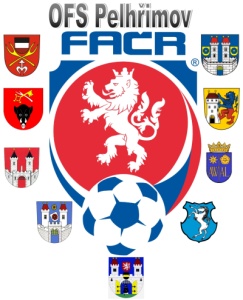 Úřední zpráva DK č. 11 - 2017/2018Datum: 1.11.2017DK OFS:Oddíl TJ Vysočina Petrovice  se trestá kontumací utkání OP III. 2017613A2A0103. Dále pokutou 1.500 Kč za nenastoupení k utkání, poplatek 150 Kč§ 56/2	 Oddíl TJ Sokol Plačkov  se trestá kontumací utkání OP II. 2017613A1A1301. Dále pokutou 1.500 Kč za nenastoupení k utkání, poplatek 150 Kč§ 56/2	 Mareš Ladislav ID: 76021323, oddíl TJ S. Senožaty, 1  SU ZCN, od 1.11.2017, č. utkání 2017613A2A1105, poplatek 150 Kč§ 46/1					 2 x ŽKEhrlich Lukáš  ID: 89040258, TJ S. Plačkov, žádosti o odložení podmíněného zbytku trestu se nevyhovuje, poplatek 150 Kč§ 39/1Pokuty budou dávány na sběrné účty klubů !!!¨POTRESTÁNÍ  SE MOHOU  ODVOLAT  DLE  DŘ  § 104 !!!Zapsal: 	Milan Reich					Václav Hrkal:				      sekretář VV OFS				předseda DK OFS		 